КАЛЕНДАРНЫЙ ПЛАН ВОСПИТАТЕЛЬНОЙ РАБОТЫ НАЧАЛЬНОГО ОБЩЕГО ОБРАЗОВАНИЯНА 2021-2022 УЧ. ГОД Форматы проведения мероприятий:Общешкольный – мероприятие проводится одновременно для учащихся всей школы, уровня образования или группы классов, например, общий сбор, посвященный какому-либо событию, линейка, ярмарка, фестиваль, смотр самодеятельности.По классам – мероприятие имеет общешкольный характер, но проводится по классам, например, реализация какого-либо волонтерского проекта, классные часы, сборы, посвященные общей теме. Классы могут участвовать в мероприятии в разное время.Общешкольный, по классам – мероприятие начинается или завершается как общешкольное событие (сбор, линейка и т.п.), а основная его часть проводится по классам.СрокиДела, события, мероприятияНаправления воспитанияОтветственныеФормат проведенияКлючевые общешкольные делаКлючевые общешкольные делаКлючевые общешкольные делаКлючевые общешкольные делаКлючевые общешкольные делаВ течение годаПроведения мероприятий, приуроченных к памятным и юбилейным датам истории РоссииВсе направленияРыбакова Т.К.Чукавина Е.С.Ларцева В.В.Классные руководители ОбщешкольныйПо классамВ течение годаУчастие в проектах, акциях, конкурсах.Все направленияКлассные руководителиПо классам ОбщешкольныйВ течение годаМероприятия в рамках месячников, недель, дней.Все направленияКлассные руководители Рыбакова Т.К.Софонова Т.С.По классам ОбщешкольныйВ течение годаМероприятия «Классные встречи» (встречи со специалистами – врачами, психологами, юристами, ветеранами, представителями разных профессий, интересными людьми)Все направленияРыбакова Т.К.Классные руководители По классамВ течение годаСбор макулатуры ТрудовоеЭкологическоеГражданско-патриотическоеЛеонова А.Г.Классные руководителиОбщешкольныйВ течение годаРабота ШСКЗдоровьесберегающееСоциально – коммуникативноеФизическоеТушнов А.Е.ОбщешкольныйВ течение годаПодготовка и сдача норм ВФСК ГТО ЗдоровьесберегающееФизическоеКостылев С.Г.ОбщешкольныйПо классамВ течение годаВыпуск школьной газетыСоциально – коммуникативноеЭстетическоеБухарова Ю.А.ОбщешкольныйСентябрьДЕД «День знаний»Нравственное Эстетическое Социально - коммуникативноеРыбакова Т.К.Щеткина Е.АОбщешкольный По классамСентябрьПосвящение первоклассников в пешеходы.Нравственное Гражданско-патриотическоеПравовое ЭстетическоеЛарцева В.В.ОбщешкольныйСентябрьДень Здоровья. ЗдоровьесберегающееСоциально – коммуникативноеФизическоеТушнов А.Е.Классные руководители ОбщешкольныйСентябрьДЕД «День солидарности в борьбе с терроризмом»Гражданско-патриотическоеПравовоеЩеткина Е.АПо классамСентябрьУчастие в пробеге на приз газеты «Павловский металлист»ЗдоровьесберегающееСоциально – коммуникативноеФизическоеТушнов А.Е.Костылев С.Г.Ильин А.С.ОбщешкольныйСентябрьДЕД «Международный день распространения грамотности»Нравственное Гражданско-патриотическоеПравовое ЭстетическоеВоротилова Э.Е.
Щеткина Е.АПо классамСентябрьДЕД «День работника дошкольного образования»Нравственное Гражданско-патриотическоеЩеткина Е.АПо классамСентябрьДень без употребления алкогольной продукции  (1 сентября)ЗдоровьесберегающееСоциально – коммуникативноеКлассные руководителиПо классамСентябрьДень солидарности в борьбе с терроризмом (3 сентября)ЗдоровьесберегающееСоциально – коммуникативноеНравственное Гражданско-патриотическоеПравовое Классные руководителиПо классамОктябрь Поздравление учителей – ветеранов с Днем учителя 
ДЕД «Международный день пожилых людей» Нравственное Воспитание семейных ценностейСоциально – коммуникативноеЭстетическоеВоспитание семейных ценностейКлассные руководители Бухарова Ю.А.Щеткина Е.А.ОбщешкольныйОктябрьДень самоуправления  НравственноеСоциально – коммуникативноеПравовое Рыбакова Т.К.Общешк.По классамОктябрьДЕД «День учителя»Социально – коммуникативноеЭстетическоеРыбакова Т.К.Бухарова Ю.А.
Щеткина Е.А.ОбщешкольныйОктябрьКонкурс поделок и композиций из природных материалов.ЭстетическоеБухарова Ю.А. Классные руководителиОбщешкольныйПо классамДЕД «День рождение РДШ»Социально – коммуника-тивноеНравственное Гражданско-патриотическоеЩеткина Е.А.По классамНоябрьДЕД «День народного единства» (4 ноября)Социально – коммуникативноеНравственное Гражданско-патриотическоеРыбакова Т.К.Классные руководители Щеткина Е.А.По классамНоябрьДЕД «Международный день КВН»Социально – коммуника-тивноеЭстетическоеЩеткина Е.А
Бухарова Ю.А.По классамНоябрьПроведение предметных недель, олимпиад, турниров, внеклассных мероприятий по предметам.УмственноеЧукавина Е.С.ОбщешкольныйНоябрьДЕД «День матери»Социально – коммуникативноеЭстетическоеВоспитание семейных ценностейРыбакова Т.К.Бухарова Ю.А.
Щеткина Е.АОбщешкольныйНоябрьЭкологическая акция «Синичкин день»ТрудовоеЭстетическоеБухарова Ю.А.ОбщешкольныйНоябрьМероприятия в рамках международного дня толерантности (16 ноября)Социально – коммуникативноеНравственноеГражданско-патриотическое Воспитание семейных ценностейКлассные руководителиПо классамДекабрьДЕД «День неизвестного солдата»
«День добровольца России»
«День героев отечетсва»Социально – коммуникативноеНравственноеГражданско-патриотическое Воспитание семейных ценностейКлассные руководители
Щеткина Е.АПо классамДекабрьКонкурс школьных стенгазет "Мы за здоровье".ЭстетическоеПравовое Бухарова Ю.А.ОбщешкольныйДекабрьДЕД «День конституции Российской Федерации»НравственноеГражданско-патриотическое Воспитание семейных ценностейЩеткина Е.АПо классамДекабрьДень здоровьяСоциально – коммуникативноеЗдоровьесберегающееФизическоеТушнов А.Е.Костылев С.Г.Ильин А.С.ОбщешкольныйДекабрьНеделя профилактики алкогольных и наркологических заболеванийСоциально – коммуникативноеНравственноеГражданско-патриотическое ЗдоровьесберегающееРыбакова Т.К.Классные руководителиОбщешкольныйПо классамЯнварьАкция «Заболела наша книжка»Социально – коммуникативноеЭстетическоеЛеонова А.Г.ОбщешкольныйЯнварьЛыжная эстафета «Все на старт!»Здоровьесберегающее ФизическоеТушнов А.Е.Костылев С.Г.ОбщешкольныйДЕД «День полного освобождения Ленинграда от фашисткой блокады» (27 января)Социально – коммуникативноеНравственноеГражданско-патриотическоеРыбакова Т.К. Классные руководители
Щеткина Е.АОбщешкольный По классамФевральДЕД «День защитника Отечества»Нравственное Гражданско-патриотическоеУмственноеПравовое Классные руководители Рыбакова Т.К.
Щеткина Е.АПо классамФевральДЕД «Международный день родного языка»Нравственное Гражданско-патриотическоеУмственноеВоротилова Э.Е.
Щеткина Е.А.По классамФевральКонкурс инсценированной патриотической песниСоциально – коммуникативноеНравственноеГражданско-патриотическоеЭстетическоеКлассные руководители  Рыбакова Т.К.ОбщешкольныйФевральШкольный этап конкурса «Нижегородская Зарница»Смотр-конкурс строя и песниСоциально – коммуникативноеНравственноеГражданско-патриотическоеУмственноеЭстетическоеИльин А.С.Ларцева В.В.Бухарова Ю.А.ОбщешкольныйФевральАкции, посвященные Международному дню книгодарения (14 февраля)Социально – коммуникативноеНравственноеЭстетическое Воспитание семейных ценностейЛеонова А.Г.Классные руководителиОбщешкольный По классамМартПоздравление с 8 марта учителей ветерановСоциально – коммуникативноеЭстетическоеБухарва Ю.А.ОбщешкольныйМартДЕД «Международный женский день»Социально – коммуникативноеЭстетическоеВоспитание семейных ценностейРыбакова Т.К.Бухарова Ю.А.
Щеткина Е.АОбщешкольныйДЕД «День воссоединения Крыма с Россией»НравственноеГражданско-патриотическоеПравовоеЩеткина Е.АПо классамАпрельНеделя правовых знанийСоциально – коммуникативноеНравственноеГражданско-патриотическоеПравовоеРыбакова Т.К.Классные руководителиОбщешкольныйПо классамАпрельМероприятия в рамках Европейской Недели иммунизацииСоциально – коммуникативноеЗдоровьесберегающееРыбакова Т.К.Классные руководителиПо классамАпрельДЕД «День космонавтики»Гражданско-патриотическоеСоциально – коммуникативноеНравственноеРыбакова Т.К.Классные руководители
Щеткина Е.АОбщешкольныйПо классамМайДЕД «Праздник Весны и Труда»Гражданско-патриотическоеСоциально – коммуника-тивноеНравственноеЩеткина Е.А.Общешкольный Май«Уроки мужества».Гражданско-патриотическоеСоциально – коммуникативноеНравственноеРыбакова Т.К.ОбщешкольныйПо классамМайУчастие в трудовом десанте по приведению в порядок пришкольной территории и братского кладбища.Социально – коммуникативноеТрудовоеКлассные руководители 1-11 кл. Рыбакова Т.К.ОбщешкольныйМайДЕД «100 летие пионерии»Социально – коммуника-тивноеГражданско-патриотическоеЭстетическоеВоспитание семейных ценностейБухарова Ю.А.
Щеткина Е.АПо классамМайДЕД «День Победы».Социально – коммуникативноеГражданско-патриотическоеЭстетическоеВоспитание семейных ценностейЛарцева В.В.Бухарова Ю.А.Краснова Н.А.
Щеткина Е.АОбщешкольныйПраздник одаренных детейСоциально – коммуникативноеГражданско-патриотическоеЭстетическоеВоспитание семейных ценностейРыбакова Т.К.ОбщешкольныйШкольный урокШкольный урокШкольный урокШкольный урокШкольный урокВ течение годаВ соответствии с тематическим планированием учителей предметниковВсе направленияУчителя предметники По классамПо классамМартПраздник Букваря.1 кл.УмственноеСоциально – коммуникативноеЭстетическоеКлассные руководители 1-х кл.По классам	Классное руководство	Классное руководство	Классное руководство	Классное руководство	Классное руководствоВ течение годаКлассные часы по общешкольным темам.Все направленияКлассные руководители Рыбакова Т.К.По классамВ течение годаУчастие классов в ключевых общешкольных делах.Все направленияКлассные руководители Бухарова Ю.А.По классамВ течение годаИндивидуальная работа с обучающимисяУмственноеСоциально – коммуникативноеКлассные руководители По классамВ течение годаРабота с учителями-предметниками, работающими в классеУмственноеСоциально – коммуникативноеКлассные руководители По классамВ течение годаИндивидуальная работа с родителями или законными представителямиУмственноеСоциально – коммуникативноеВоспитание семейных ценностейКлассные руководители По классамИнструктажи по профилактике вирусных и инфекционных заболеваний, по безопасности на дорогах, при пожаре, на воде, при гололеде и др.Социально – коммуникативноеЗдоровьесберегающееКлассные руководители По классамЭкскурсии, экспедиции, походыЭкскурсии, экспедиции, походыЭкскурсии, экспедиции, походыЭкскурсии, экспедиции, походыЭкскурсии, экспедиции, походыВ течение годаОрганизация экскурсий, туристических поездок. ЭстетическоеУмственноеСоциально – коммуникативноеЭкологическоеКлассные руководители По классамПрофориентацияПрофориентацияПрофориентацияПрофориентацияПрофориентацияВ течение года«Классные встречи»Социально – коммуникативноеЭстетическоеВоспитание семейных ценностейКлассные руководители По классамВ течение годаКлассные  часы  «Мир профессий»Социально – коммуникативноеЭстетическоеВоспитание семейных ценностейКлассные руководители По классамШкольное самоуправлениеШкольное самоуправлениеШкольное самоуправлениеШкольное самоуправлениеШкольное самоуправлениеВ течение годаВыборы актива класса Совместное планирование внутриклассных мероприятийСоциально - коммуникативноеКлассные руководители По классамВ течение годаЗаседание объединения «Телецентр «Совершенство»Социально - коммуникативноеБухарова Ю.А.ОбщешкольныйСентябрьВыборы Президента Совета обучающихся.Социально-коммуникативноеЩеткина Е.А.Бухарова Ю.А.ОбщешкольныйСентябрьОбщий сбор обучающихся.Социально-коммуникативноеБухарова Ю.А.ОбщешкольныйОктябрьДень самоуправленияСоциально-коммуникативноеРыбакова Т.К.ОбщешкольныйДетские общественные объединенияДетские общественные объединенияДетские общественные объединенияДетские общественные объединенияДетские общественные объединенияВ течение годаУчастие в проектах и мероприятиях Российского движения школьников«Экодежурный по стране»«Большая перемена»«Письмо Победы»«Без срока давности»Все направленияЩеткина Е.А.ОбщешкольныйПо классамВ течение годаУчастие в проектах и мероприятиях районного СПиДО «Золотой ключик»Все направленияБухарова Ю.А.ОбщешкольныйВ течение годаУчастие в деятельности школьных детских объединений: "ЮИД", "Юный патриот", "Эколята".Все направленияЛарцева В.В.Ильин А.С.Щеткина Е.А.ОбщешкольныйОрганизация предметно-эстетической средыОрганизация предметно-эстетической средыОрганизация предметно-эстетической средыОрганизация предметно-эстетической средыОрганизация предметно-эстетической средыВ течение годаПоддержка порядка в классных комнатах.ЭстетическоеКлассные руководители По классамВ течение годаОформление классных уголковЭстетическоеКлассные руководители По классамВ течение годаОзеленение классных комнат и коридоров школы. ЭстетическоеКлассные руководители Рыбакова Т.К.По классамВ течение годаОформление стендов классных комнат и школьных коридоров. ЭстетическоеПравовое Классные руководители Рыбакова Т.К.По классамОбщешкольныйРабота с родителямиРабота с родителямиРабота с родителямиРабота с родителямиРабота с родителямиВ течение годаРабота Совета родителей.Социально - коммуникативноеРыбакова Т.К.ОбщешкольныйВ течение годаРодительские собрания.Все направленияКлассные руководители По классамВ течение годаРодительский всеобуч.Все направленияРыбакова Т.К.ОбщешкольныйВ течение годаИндивидуально-профилактическая работа.Все направленияКоблова Н.Г.Софонова Т.С.ИндивидуальноИнформационное оповещение о событиях школы  через школьный сайт и группу школы ВКонтактеВсе направленияБухарова Ю.А.ОбщешкольныйКурсы внеурочной деятельностиКурсы внеурочной деятельностиКурсы внеурочной деятельностиКурсы внеурочной деятельностиКурсы внеурочной деятельностиВ течение годаРабота с  обучающимися в системе дополнительного образования и внеурочной деятельности.Все направленияКлассные руководители Руководители кружков и внеурочной деятельностиГорохова Н.С.По классамШкольные медиаШкольные медиаШкольные медиаШкольные медиаШкольные медиаВ течение годаИнформационное освещение  событий школы  через школьный сайт и группу школы ВКонтактеВсе направленияБухарова Ю.А.Общешкольный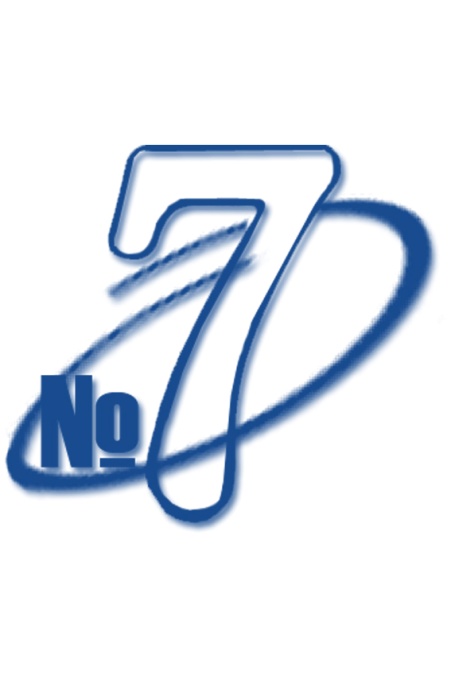 